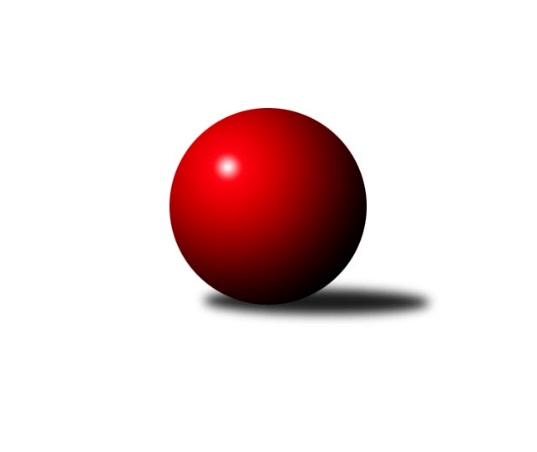 Č.7Ročník 2014/2015	15.11.2014Nejlepšího výkonu v tomto kole: 1688 dosáhlo družstvo: KK Šumperk3. KLZ B 2014/2015Výsledky 7. kolaSouhrnný přehled výsledků:KK Šumperk	- TJ Nové Město n.M.	6:0	1688:1548	5.0:3.0	15.11.KK Vyškov˝B˝	- HKK Olomouc ˝B˝	6:0	1652:1586	5.0:3.0	15.11.Tabulka družstev:	1.	KK Šumperk	7	5	0	2	29.5 : 12.5 	32.0 : 24.0 	 1664	10	2.	KK Vyškov˝B˝	7	5	0	2	27.5 : 14.5 	33.5 : 22.5 	 1678	10	3.	HKK Olomouc ˝B˝	7	3	0	4	18.0 : 24.0 	25.5 : 30.5 	 1623	6	4.	TJ Nové Město n.M.	7	1	0	6	9.0 : 33.0 	21.0 : 35.0 	 1583	2Podrobné výsledky kola:	 KK Šumperk	1688	6:0	1548	TJ Nové Město n.M.	Ludmila Mederová	 	 233 	 204 		437 	 1:1 	 411 	 	200 	 211		Libuše Kuběnová	Olga Sedlářová	 	 200 	 179 		379 	 1:1 	 350 	 	161 	 189		Petra Svobodová	Kateřina Zapletalová	 	 231 	 206 		437 	 2:0 	 371 	 	179 	 192		Růžena Loučková	Kateřina Petková	 	 214 	 221 		435 	 1:1 	 416 	 	222 	 194		Anna Kuběnovározhodčí: Nejlepšího výkonu v tomto utkání: 437 kuželek dosáhli: Ludmila Mederová, Kateřina Zapletalová	 KK Vyškov˝B˝	1652	6:0	1586	HKK Olomouc ˝B˝	Jitka Usnulová	 	 218 	 215 		433 	 2:0 	 400 	 	198 	 202		Šárka Tögelová	Jana Kurialová	 	 189 	 213 		402 	 1:1 	 400 	 	176 	 224		Libuše Mrázová	Jana Kovářová	 	 187 	 209 		396 	 1:1 	 373 	 	197 	 176		Bohuslava Fajdeková	Milana Alánová	 	 222 	 199 		421 	 1:1 	 413 	 	206 	 207		Alena Machalíčkovározhodčí: Nejlepší výkon utkání: 433 - Jitka UsnulováPořadí jednotlivců:	jméno hráče	družstvo	celkem	plné	dorážka	chyby	poměr kuž.	Maximum	1.	Ludmila Mederová 	KK Šumperk	447.17	298.2	149.0	3.3	3/3	(480)	2.	Jana Kurialová 	KK Vyškov˝B˝	439.67	290.1	149.6	4.3	3/4	(464)	3.	Alena Machalíčková 	HKK Olomouc ˝B˝	427.25	298.9	128.3	6.0	4/4	(440)	4.	Kateřina Zapletalová 	KK Šumperk	423.42	289.6	133.8	4.3	3/3	(449)	5.	Anna Kuběnová 	TJ Nové Město n.M.	423.38	291.8	131.6	5.0	4/4	(443)	6.	Jana Kovářová 	KK Vyškov˝B˝	423.11	284.9	138.2	6.1	3/4	(436)	7.	Milana Alánová 	KK Vyškov˝B˝	419.17	289.8	129.4	8.2	3/4	(458)	8.	Libuše Kuběnová 	TJ Nové Město n.M.	416.75	283.1	133.6	6.4	4/4	(445)	9.	Bedřiška Šrotová 	KK Šumperk	409.92	285.9	124.0	7.3	2/3	(445)	10.	Kateřina Petková 	KK Šumperk	407.22	291.4	115.8	10.3	3/3	(435)	11.	Šárka Tögelová 	HKK Olomouc ˝B˝	406.19	299.0	107.2	12.0	4/4	(431)	12.	Jitka Usnulová 	KK Vyškov˝B˝	404.19	285.8	118.4	9.5	4/4	(433)	13.	Libuše Mrázová 	HKK Olomouc ˝B˝	401.58	289.0	112.6	8.7	4/4	(417)	14.	Hana Likavcová 	KK Šumperk	399.17	276.5	122.7	7.5	3/3	(429)	15.	Olga Sedlářová 	KK Šumperk	363.75	264.0	99.8	13.8	2/3	(379)	16.	Petra Svobodová 	TJ Nové Město n.M.	346.75	250.4	96.4	15.9	4/4	(393)	17.	Miluše Svobodová 	TJ Nové Město n.M.	342.67	251.7	91.0	15.7	3/4	(369)		Tereza Buďová 	TJ Nové Město n.M.	434.25	295.5	138.8	4.3	2/4	(461)		Věra Zmitková 	HKK Olomouc ˝B˝	428.00	296.8	131.3	7.8	2/4	(446)		Ludmila Tomiczková 	KK Vyškov˝B˝	422.50	301.0	121.5	7.0	2/4	(427)		Vladimíra Kyprová 	KK Vyškov˝B˝	415.00	295.5	119.5	7.5	2/4	(433)		Růžena Loučková 	TJ Nové Město n.M.	384.50	269.3	115.3	8.3	2/4	(389)		Bohuslava Fajdeková 	HKK Olomouc ˝B˝	374.00	267.5	106.5	12.5	2/4	(375)		Eliška Dokoupilová 	HKK Olomouc ˝B˝	362.50	257.0	105.5	11.8	2/4	(379)Sportovně technické informace:Starty náhradníků:registrační číslo	jméno a příjmení 	datum startu 	družstvo	číslo startu
Hráči dopsaní na soupisku:registrační číslo	jméno a příjmení 	datum startu 	družstvo	Program dalšího kola:8. kolo22.11.2014	so	10:00	TJ Nové Město n.M. - KK Šumperk	22.11.2014	so	12:00	HKK Olomouc ˝B˝ - KK Vyškov˝B˝	Nejlepší šestka kola - absolutněNejlepší šestka kola - absolutněNejlepší šestka kola - absolutněNejlepší šestka kola - absolutněNejlepší šestka kola - dle průměru kuželenNejlepší šestka kola - dle průměru kuželenNejlepší šestka kola - dle průměru kuželenNejlepší šestka kola - dle průměru kuželenNejlepší šestka kola - dle průměru kuželenPočetJménoNázev týmuVýkonPočetJménoNázev týmuPrůměr (%)Výkon4xLudmila MederováŠumperk4374xKateřina ZapletalováŠumperk110.864374xKateřina ZapletalováŠumperk4374xLudmila MederováŠumperk110.864372xKateřina PetkováŠumperk4352xKateřina PetkováŠumperk110.354351xJitka UsnulováVyškov B4331xJitka UsnulováVyškov B105.794333xMilana AlánováVyškov B4214xAnna KuběnováNové Město n.M.105.534164xAnna KuběnováNové Město n.M.4163xLibuše KuběnováNové Město n.M.104.26411